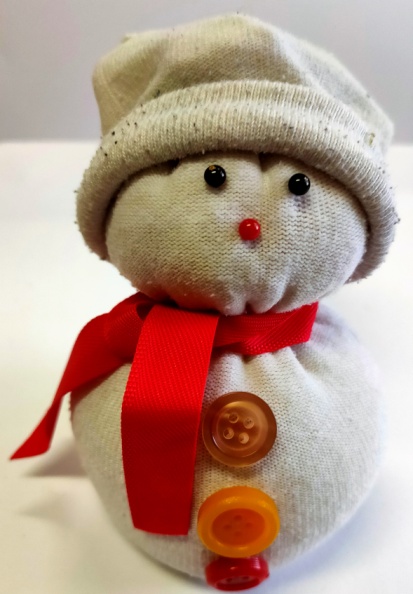 Co budeme potřebovat:Vysokou ponožku (stačí nějaká starší, kteroudoma najdete a která už třeba ani nemá druhou do páru)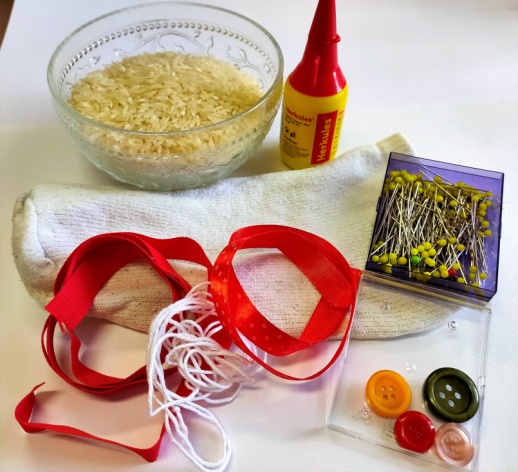 Rýži (potřebné množství odpovídácca 3 sáčkům sáčkové rýže)Lepidlo (vteřinové nebo tekuté)Knoflíky (libovolných barev)Nit nebo bavlnku (ideálně ve stejné barvě jako je ponožka)Špendlíky s plastovou hlavičkouMašli, stuhu nebo kousek textiliePostup:1.) Ponožku rozstřihneme na dvě části. (Z jedné bude tělo sněhuláka a z druhé čepice). Ponožku rozstřihneme kousek před patou.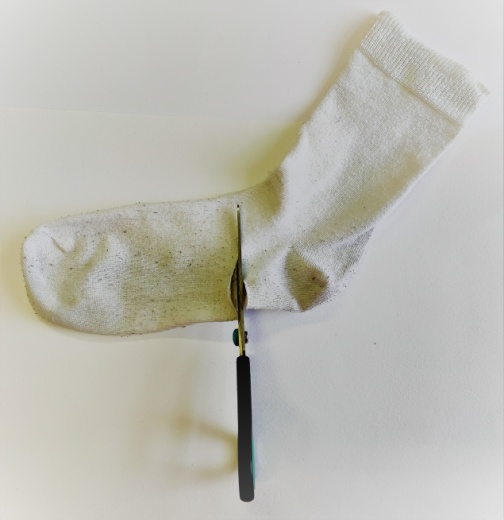 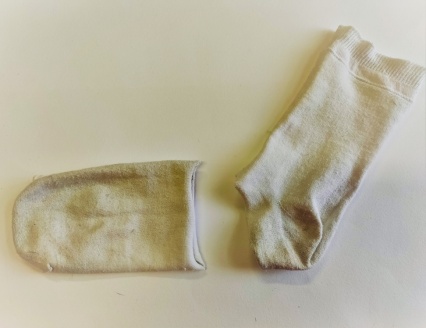 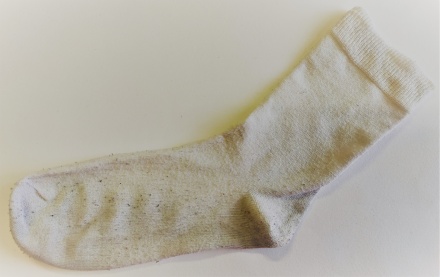 2.) Vezmeme si nejprve tu kotníkovou větší část ponožky. Obrátíme ji naruby a nití pořádně zavážeme ustřihnutý konec. (Pokud se nám více líbí pro sněhuláka rubová strana ponožky, tak ji neobracíme a pracujeme na lícové straně)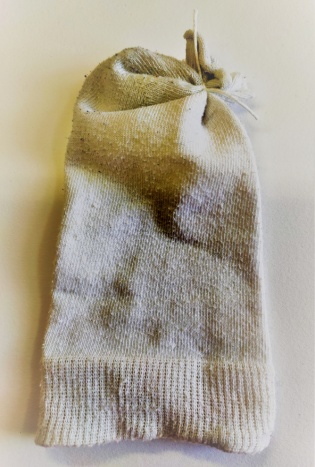 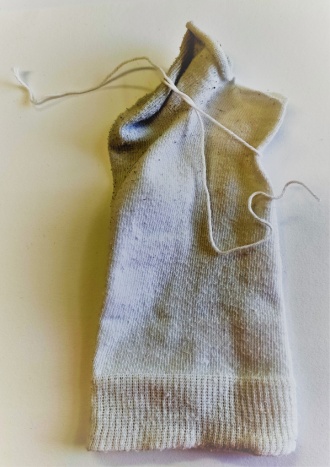 3.) Otočíme ponožku zpátky na lícovou stranu, aby obvázaný konec a nit byly uvnitř ponožky. 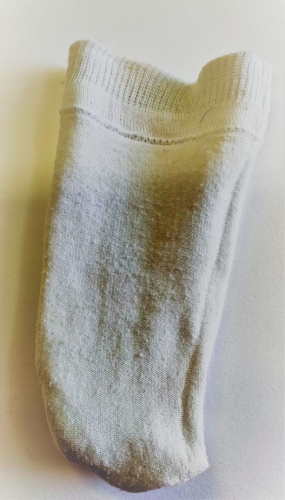 4.) Ponožku naplníme rýží až pod okraj a pořádně zavážeme nití. (Aby se nám z toho nesypala ven rýže)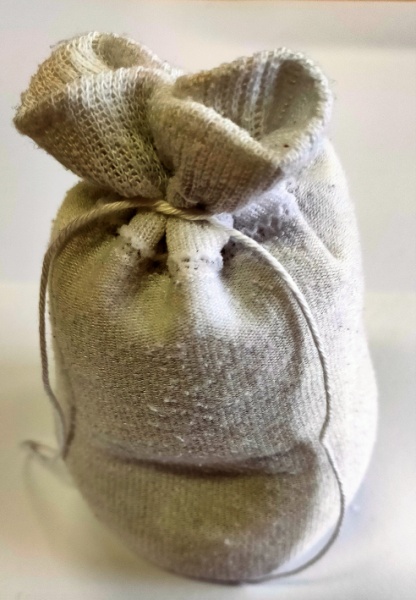 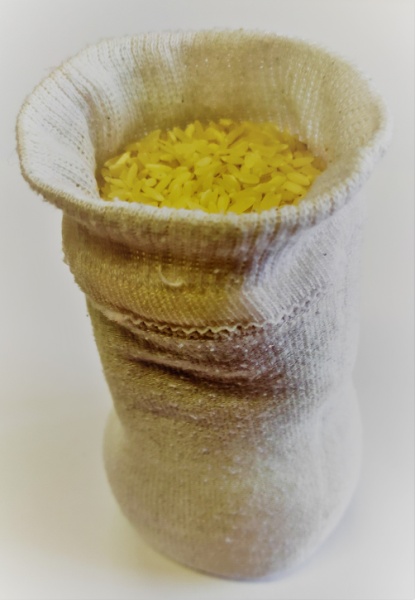 5.) Jakmile budeme mít zavázáno, vytvarujeme sněhulákovi tělo. Ve vrchní části si připravíme hlavu a opět ponožku převážeme nití. 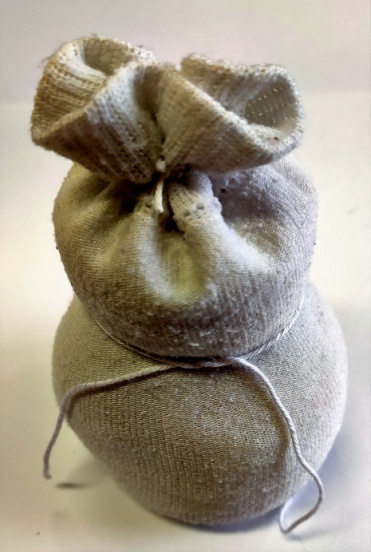 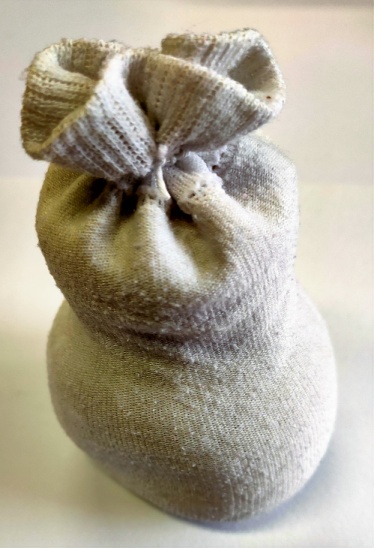 6.)  Pod hlavou uvážeme sněhulákovi šálu (kus střižený z ponožky, mašle, stuha… apod.) a ozdobíme ho knoflíky. Nalepíme je pomocí lepidla, ideálně vteřinového nebo tekutého. Pokud doma nebudeme mít lepidlo, můžeme knoflíky přišít.  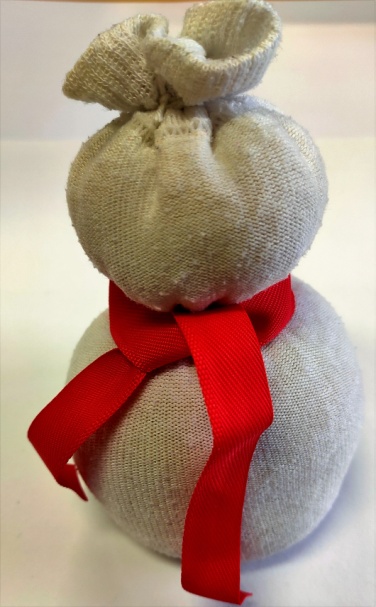 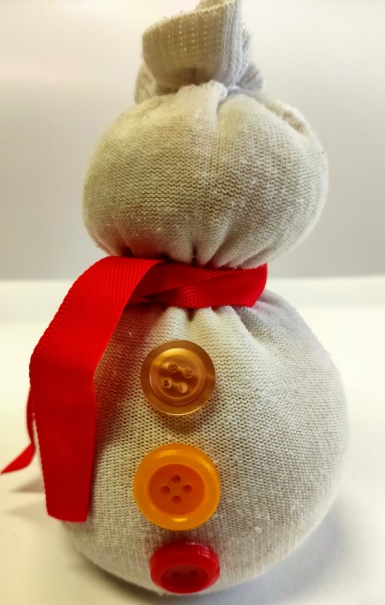 7.) z druhého kusu ponožky (prstová část) si připravíme čepici. Ohrneme několikrát kraj ponožky, čímž vytvoříme pěkný lem čepice. Čapku nasadíme sněhulákovi na hlavu. 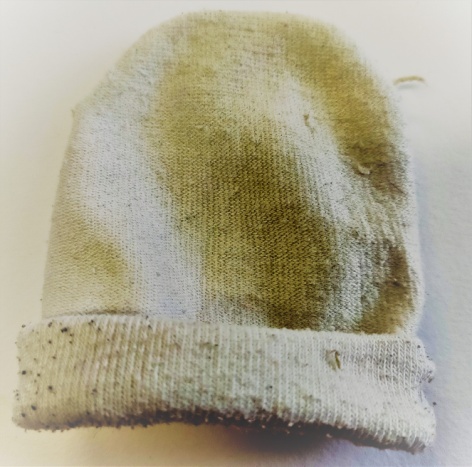 8.) Pomocí špendlíků s barevnými hlavičkami dotvoříme obličej a můžeme libovolně ozdobit. Pokud nemáme špendlíky, můžeme využít knoflíky, namalovat obličej fixou či vystřihnout tvary z nějaké textilie. 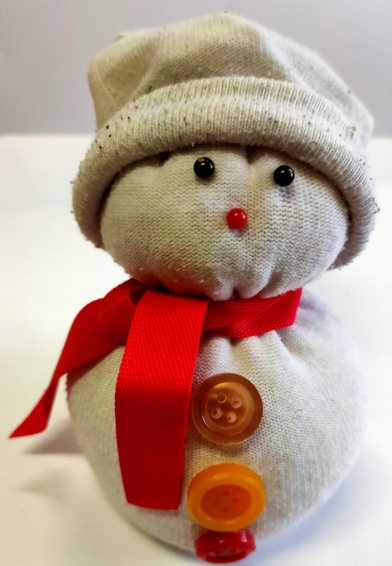 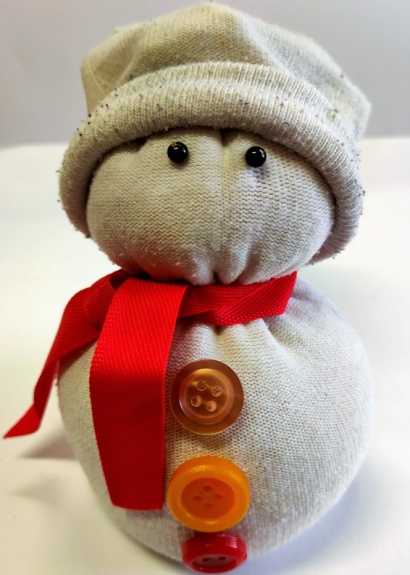 9.) A máme hotovo 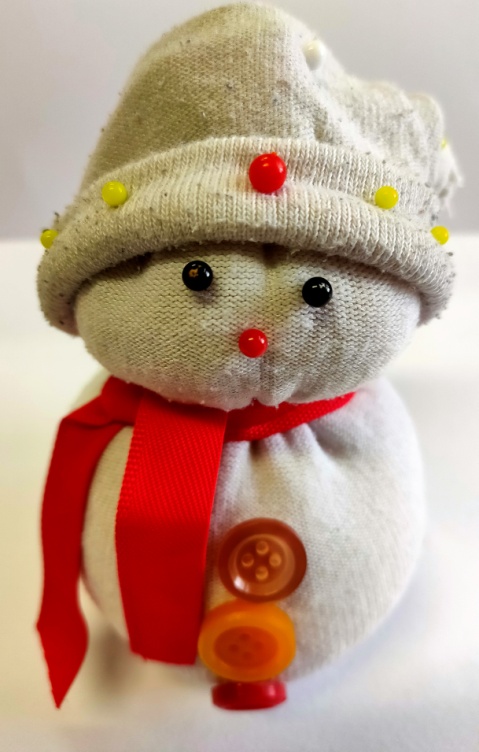 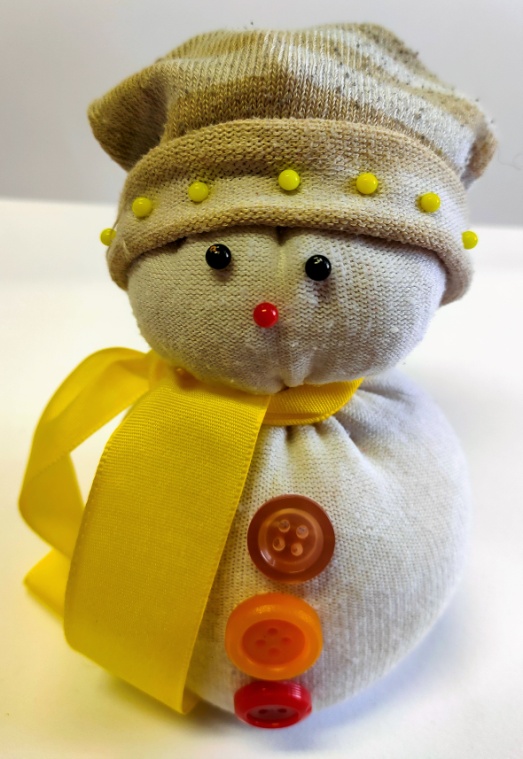 